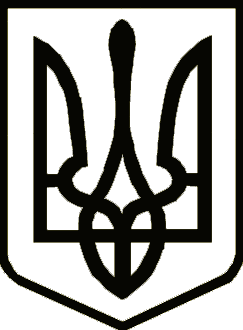 УкраїнаСРІБНЯНСЬКА СЕЛИЩНА РАДА   РОЗПОРЯДЖЕННЯПро затвердження графіку відпустокпрацівників на 2024 рікВідповідно до статті 79 Кодексу законів про працю України та статті 10 Закону України «Про відпустки», керуючись постановою КМУ №250 «Про порядок і умови надання державним службовцям, посадовим особам місцевого самоврядування додаткових оплачуваних відпусток», пунктом 20 частини четвертої статті 42, частиною восьмою статті 59 Закону України «Про місцеве самоврядування в Україні», з метою раціонального використання працівниками Срібнянської селищної ради робочого часу та часу відпочинку, зобов’язую:1. ЗАТВЕРДИТИ графік відпусток працівників Срібнянської селищної ради на 2024 рік (додається).2. Керівникам структурних підрозділів взяти до відома, що відпустки надаються згідно із затвердженим графіком протягом поточного року.3. Контроль за виконанням цього розпорядження покласти на керуючого справами (секретаря) виконавчого комітету Ірину ГЛЮЗО.Селищний голова 					                Олена ПАНЧЕНКО02 січня 2024 року    смт Срібне			      №01